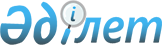 О внесении изменения в постановление акимата области от 10 декабря 2012 года N 389 "Об утверждении расположения специальных стационарных помещений для распространения религиозной литературы и иных информационных материалов религиозного содержания, предметов религиозного назначения и согласовании расположения помещений для проведения религиозных обрядов за пределами культовых зданий (сооружений)"Постановление акимата Алматинской области от 19 сентября 2014 года N 337. Зарегистрировано Департаментом юстиции Алматинской области 29 октября 2014 года N 2900      Примечание РЦПИ.

      В тексте сохранена авторская орфография и пунктуация.

      В соответствии подпункта 7) статьи 5 Закона Республики Казахстан от 11 октября 2011 года "О религиозной деятельности и религиозных объединениях", акимат Алматинской области ПОСТАНОВЛЯЕТ:



      1. Внести в постановление акимата Алматинской области "Об утверждении расположения специальных стационарных помещений для распространения религиозной литературы и иных информационных материалов религиозного содержания, предметов религиозного назначения и согласовании расположения помещений для проведения религиозных обрядов за пределами культовых зданий (сооружений)" от 10 декабря 2012 года N 389 (зарегистрированного Департаментом юстиции Алматинской области 21 декабря 2012 года N 2252, опубликованного в газетах "Огни Алатау" и "Жетісу" от 27 декабря 2012 года N 144) следующие изменения:



      в преамбуле слова "подпунктом 4)" заменить словами "подпунктом 7)";



      приложение 1 указанного постановления изложить в новой редакции, согласно приложению к настоящему постановлению.

      2. Контроль за исполнением настоящего постановления возложить на заместителя акима области Муканова Серика Меирхановича.



      3. Настоящее постановление вступает в силу со дня государственной регистрации в органах юстиции и вводится в действие по истечении десяти календарных дней после дня его первого официального опубликования.      Аким Алматинской области                         А. Баталов

Приложение к постановлению

акимата области от "19"

сентября 2014 года N 337 Расположение специальных стационарных помещений для распространения религиозной литературы и иных информационных материалов религиозного содержания, предметов религиозного назначения
					© 2012. РГП на ПХВ «Институт законодательства и правовой информации Республики Казахстан» Министерства юстиции Республики Казахстан
				NНаименование объектаАдрес1Торговый дом "Алемди"город Талдыкорган, улица Биржан Сал,

N 50/522Торговый дом "Салтанат"город Капшагай, 2 микрорайон, дом N23Торговый дом "Алатау"Карасайский район, город Каскелен,

улица Абылайхана, N 904Магазин "Книги"Панфиловский район, город Жаркент,

улица Жмутская, N 29/35Магазин "Книги"Сарканский район, город Саркан,

улица Жамбыла, N 436Магазин "Әмбебап"Аксуский район, поселок Жансугуров,

улица Желтоксан, N 67"Алакольский базар"Алакольский район, город Ушарал

улица Д. Конаева, Алакольский базар,

бутик N 28Торговый дом "Гульзат"Балкашский район, село Баканас,

улица Сейфулина, N 2/229Магазин "Солнечный"Енбекшиказахский район, город Есик,

улица Алтын адам, N 119 А10Магазин "Акжол"Енбекшиказахский район, село Шелек,

улица Абая, N 13411Магазин "Агиян"Ескельдинский район, поселок

Карабулак, улица Ескелди би, N 8712"HIT" супермаркетЖамбылский район, село Узынагаш,

улица Абая, N 5113Магазин "Халал"Илийский район, поселок Боролдай,

N 214Торговый дом "Бекзат"Каратальский район, город Уштобе,

улица Абылайхана, N 1915Магазин "Шанырак"Кербулакский район, поселок

Сарыозек, улица Рыскулова, N 316Магазин "Шаган"Коксуский район, поселок Балпык би,

улица Кабанбай батыра, N 117Магазин "Сымбат" Райымбекский район, село Кеген,

улица Азимжанов, N 2518Торговый дом

"Современное домашнее

хозяйство"Талгарский район, город Талгар,

улица Гагарина. N 12219Магазин "Алимжан"Уйгурский район, село Шонжы,

улица К. Исламова, дом N б/н20Магазин "Жанна"Город Текели, улица М. Ауезова, N 32